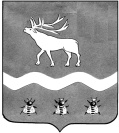 Межведомственная комиссия по охране труда в ЯКОВЛЕВСКОМ МУНИЦИПАЛЬНОМ РАЙОНЕ692361, с. Яковлевка, пер. Почтовый, 7, т./ф. (42371) 91620 Р Е Ш Е Н И Еот «18» февраля  2019 года   11.00 О состоянии профессиональной заболеваемости на территории Яковлевского муниципального района в 2018 году              Заслушав и обсудив информацию Марины Михайловны Вязовик «О состоянии профессиональной заболеваемости на территории Яковлевского муниципальном района в 2018 году»  межведомственная комиссия по охране труда РЕШИЛА: 1. Информацию «О состоянии профессиональной заболеваемости на территории Яковлевского муниципальном района в 2018 году» принять к сведению и разместить на сайте Администрации Яковлевского муниципального района.Руководителям предприятий, организаций: Организовывать своевременное прохождение периодических медицинских осмотров с предварительным согласованием контингента и списков работников в территориальном отделе Управления Роспотребнадзора  по Приморскому краю в г. Арсеньеве с соответствии с приказом  Минздравсоцразвития России № 302н от 12 апреля 2011 г. «Об утверждении перченей вредных и (или) опасных производственных факторов и работ, при выполнении которых проводятся предварительные и периодические медицинские осмотры (обследования), и Порядка проведения предварительных и периодических медицинских осмотров (обследований) работников, занятых на тяжелых работах и на работах с вредными и (или) опасными условиями труда»;Обеспечить 100% охват профилактическими медицинскими осмотрами работающих во вредных условиях труда;Организовать производственный контроль, в том числе проведение лабораторных исследований и испытаний, за соблюдением санитарно- гигиенических и профилактических мероприятий по обеспечению безопасных для человека условий труда и выполнению требований санитарных правил и иных нормативных правовых актов к производственным процессам и технологическому оборудованию, организации рабочих мест в целях предупреждения травм, профессиональных заболеваний, инфекционных заболеваний и заболеваний  связанных с условиями труда;  срок исполнения в течение 2019  года.Заместитель председателя межведомственной комиссии   по охране труда в Яковлевском муниципальном районе,  заместитель главы Администрации Яковлевского муниципального района                                    С.В.Лисицкий